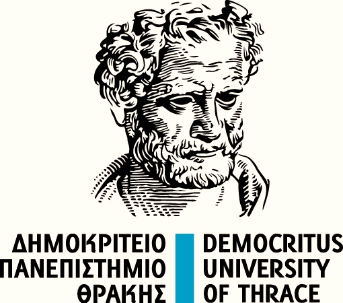 Προς: Τα  μέλη της Συνέλευσης του Τμήματος ΙατρικήςΘΕΜΑ: Εισηγητική Έκθεση – Αίτηση   Συγκρότησης Επταμελούς Εξεταστικής ΕπιτροπήςΟι υπογράφοντες, μέλη της Τριμελούς Συμβουλευτικής Επιτροπής, ενημερώνουμε για την ολοκλήρωση της εκπόνησης της διδακτορικής διατριβής του/της υποψήφιου/ας διδάκτορα κ…………………………………. με θέμα:«…………………………………………………………………………………………………………………………………….……………………………………………………………………………………………………………………………………»Από  την διδακτορική διατριβή έχουν προκύψει οι εξής δημοσιεύσεις: ……………………………………………………………………………………………………………………………………………………………………………………………………………………………………………………………………………..Βεβαιώνεται ότι με τα παραπάνω πληρούνται οι προϋποθέσεις που καθορίζονται στο άρθρο 14 του Κανονισμού Διδακτορικών Διατριβών του Τμήματος και προτείνεται ο ορισμός Επταμελούς Εξεταστικής Επιτροπής ως ακολούθως:…………………………………………………………………………………………………………………………………………………………………………………………………………………………………………………………………………….Συνημμένα υποβάλλονταιΑνάτυπο της δημοσίευσης/ δημοσιεύσεων ή Γράμμα αποδοχής με αντίγραφο της δημοσίευσης στην τελική της μορφή                                       Η  Τριμελής Συμβουλευτική  ΕπιτροπήΟ Επιβλέπων                                         			 Τα μέλη                                                                         1.                                                                       2. 